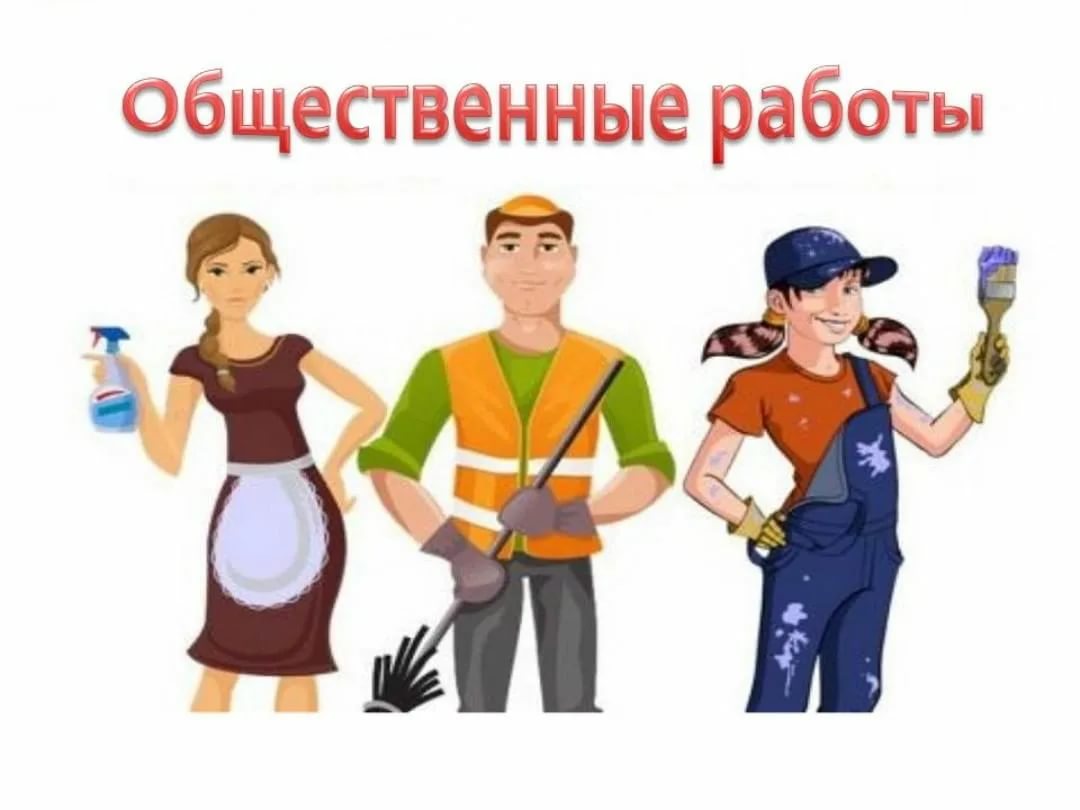 Общественные работы против безработицы
КУ «Нефтеюганский центр занятости населения»  проводит различные мероприятия по активной политике занятости, которые являются составной частью программы занятости населения.
Главная задача работы службы занятости – содействие в трудоустройстве. Организация и проведение оплачиваемых общественных работ как одна из форм создания дополнительных рабочих мест прочно утвердилась в качестве важного направления работы службы занятости населения. И на сегодняшний день – это один из самых реальных и эффективных способов помощи безработным.
Право на участие в общественных работах имеют все граждане, зарегистрированные в центре занятости населения. Для безработных граждан, состоящих на учете в центре занятости, которые оказались в трудной жизненной ситуации, общественные работы – это временное решение проблемы занятости. Нередко временное рабочее место становится постоянным для граждан, хорошо зарекомендовавших себя за время участия в общественных работах.
Гражданам, состоящим на учете в службе занятости населения в качестве безработных, в период их участия в общественных работах может оказываться материальная поддержка за счет средств краевого бюджета. 
Что дает работодателю участие в организации общественных работ? Это позволяет более рационально использовать квалифицированный персонал за счет привлечения временных работников на выполнение необходимых неквалифицированных работ без увеличения штатов, при необходимости подбирать для своего предприятия постоянных работников из безработных граждан, хорошо зарекомендовавших себя за время участия в общественных работах. Особенно помогают общественные работы занять людей в сельской местности, где практически отсутствуют постоянные рабочие места.
Граждане выполняют малоквалифицированные, вспомогательные и подсобные работы, занимаются благоустройством территории, уборкой производственных и непроизводственных помещений, временными работами при проведении весенне-полевых работ, выращиванием и уборкой овощей, неквалифицированной помощью поварам и т.д.Нефтеюганский центр занятости ждет Вас по адресу 2А мкр-н, здание 9/3 в рабочие дни и часы (при условии соблюдения масочного режима и дистанции в условиях настоящей эпидемиологической обстановки). Телефоны для справок: 8(3463) 224204, 220771.